PROCESO DE ADMISIÓN MAESTRÍA EN …PROCESO DE ADMISIÓN MAESTRÍA EN …PROCESO DE ADMISIÓN MAESTRÍA EN …PROCESO DE ADMISIÓN MAESTRÍA EN …PROCESO DE ADMISIÓN MAESTRÍA EN …PROCESO DE ADMISIÓN MAESTRÍA EN …PROCESO DE ADMISIÓN MAESTRÍA EN …PROCESO DE ADMISIÓN MAESTRÍA EN …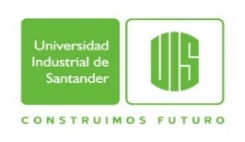 FORMULARIO DE PRESENTACIÓN DEL TEMA DE INVESTIGACIÓNFORMULARIO DE PRESENTACIÓN DEL TEMA DE INVESTIGACIÓNFORMULARIO DE PRESENTACIÓN DEL TEMA DE INVESTIGACIÓNFORMULARIO DE PRESENTACIÓN DEL TEMA DE INVESTIGACIÓNFORMULARIO DE PRESENTACIÓN DEL TEMA DE INVESTIGACIÓNFORMULARIO DE PRESENTACIÓN DEL TEMA DE INVESTIGACIÓNNOMBRE DEL ASPIRANTENOMBRE DEL ASPIRANTENOMBRE DEL ASPIRANTENOMBRE DEL ASPIRANTENOMBRE DEL ASPIRANTEFECHAFECHAFECHANOMBRE DEL ASPIRANTENOMBRE DEL ASPIRANTENOMBRE DEL ASPIRANTENOMBRE DEL ASPIRANTENOMBRE DEL ASPIRANTEDDMMAAAAGRUPO DE INVESTIGACIÓN QUE AVALA LA INSCRIPCIÓNGRUPO DE INVESTIGACIÓN QUE AVALA LA INSCRIPCIÓNGRUPO DE INVESTIGACIÓN QUE AVALA LA INSCRIPCIÓNGRUPO DE INVESTIGACIÓN QUE AVALA LA INSCRIPCIÓNGRUPO DE INVESTIGACIÓN QUE AVALA LA INSCRIPCIÓNGRUPO DE INVESTIGACIÓN QUE AVALA LA INSCRIPCIÓNGRUPO DE INVESTIGACIÓN QUE AVALA LA INSCRIPCIÓNGRUPO DE INVESTIGACIÓN QUE AVALA LA INSCRIPCIÓNNOMBRE DEL DIRECTOR PROPUESTONOMBRE DEL DIRECTOR PROPUESTONOMBRE DEL DIRECTOR PROPUESTONOMBRE DEL DIRECTOR PROPUESTONOMBRE DEL DIRECTOR PROPUESTONOMBRE DEL DIRECTOR PROPUESTONOMBRE DEL DIRECTOR PROPUESTONOMBRE DEL DIRECTOR PROPUESTODESCRIPCIÓN GENERAL DE LA INVESTIGACIÓN A REALIZARPor favor describa la investigación que ha pensado desarrollar como trabajo de grado si es admitido a la Maestría en Ingeniería Industrial (Máximo 250 palabras).DESCRIPCIÓN GENERAL DE LA INVESTIGACIÓN A REALIZARPor favor describa la investigación que ha pensado desarrollar como trabajo de grado si es admitido a la Maestría en Ingeniería Industrial (Máximo 250 palabras).DESCRIPCIÓN GENERAL DE LA INVESTIGACIÓN A REALIZARPor favor describa la investigación que ha pensado desarrollar como trabajo de grado si es admitido a la Maestría en Ingeniería Industrial (Máximo 250 palabras).DESCRIPCIÓN GENERAL DE LA INVESTIGACIÓN A REALIZARPor favor describa la investigación que ha pensado desarrollar como trabajo de grado si es admitido a la Maestría en Ingeniería Industrial (Máximo 250 palabras).DESCRIPCIÓN GENERAL DE LA INVESTIGACIÓN A REALIZARPor favor describa la investigación que ha pensado desarrollar como trabajo de grado si es admitido a la Maestría en Ingeniería Industrial (Máximo 250 palabras).DESCRIPCIÓN GENERAL DE LA INVESTIGACIÓN A REALIZARPor favor describa la investigación que ha pensado desarrollar como trabajo de grado si es admitido a la Maestría en Ingeniería Industrial (Máximo 250 palabras).DESCRIPCIÓN GENERAL DE LA INVESTIGACIÓN A REALIZARPor favor describa la investigación que ha pensado desarrollar como trabajo de grado si es admitido a la Maestría en Ingeniería Industrial (Máximo 250 palabras).DESCRIPCIÓN GENERAL DE LA INVESTIGACIÓN A REALIZARPor favor describa la investigación que ha pensado desarrollar como trabajo de grado si es admitido a la Maestría en Ingeniería Industrial (Máximo 250 palabras).DESCRIPCIÓN GENERAL DE LA INVESTIGACIÓN A REALIZARPor favor describa la investigación que ha pensado desarrollar como trabajo de grado si es admitido a la Maestría en Ingeniería Industrial (Máximo 250 palabras).DESCRIPCIÓN GENERAL DE LA INVESTIGACIÓN A REALIZARPor favor describa la investigación que ha pensado desarrollar como trabajo de grado si es admitido a la Maestría en Ingeniería Industrial (Máximo 250 palabras).DESCRIPCIÓN GENERAL DE LA INVESTIGACIÓN A REALIZARPor favor describa la investigación que ha pensado desarrollar como trabajo de grado si es admitido a la Maestría en Ingeniería Industrial (Máximo 250 palabras).DESCRIPCIÓN GENERAL DE LA INVESTIGACIÓN A REALIZARPor favor describa la investigación que ha pensado desarrollar como trabajo de grado si es admitido a la Maestría en Ingeniería Industrial (Máximo 250 palabras).DESCRIPCIÓN GENERAL DE LA INVESTIGACIÓN A REALIZARPor favor describa la investigación que ha pensado desarrollar como trabajo de grado si es admitido a la Maestría en Ingeniería Industrial (Máximo 250 palabras).DESCRIPCIÓN GENERAL DE LA INVESTIGACIÓN A REALIZARPor favor describa la investigación que ha pensado desarrollar como trabajo de grado si es admitido a la Maestría en Ingeniería Industrial (Máximo 250 palabras).DESCRIPCIÓN GENERAL DE LA INVESTIGACIÓN A REALIZARPor favor describa la investigación que ha pensado desarrollar como trabajo de grado si es admitido a la Maestría en Ingeniería Industrial (Máximo 250 palabras).DESCRIPCIÓN GENERAL DE LA INVESTIGACIÓN A REALIZARPor favor describa la investigación que ha pensado desarrollar como trabajo de grado si es admitido a la Maestría en Ingeniería Industrial (Máximo 250 palabras).DESCRIPCIÓN GENERAL DE LA INVESTIGACIÓN A REALIZARPor favor describa la investigación que ha pensado desarrollar como trabajo de grado si es admitido a la Maestría en Ingeniería Industrial (Máximo 250 palabras).DESCRIPCIÓN GENERAL DE LA INVESTIGACIÓN A REALIZARPor favor describa la investigación que ha pensado desarrollar como trabajo de grado si es admitido a la Maestría en Ingeniería Industrial (Máximo 250 palabras).DESCRIPCIÓN GENERAL DE LA INVESTIGACIÓN A REALIZARPor favor describa la investigación que ha pensado desarrollar como trabajo de grado si es admitido a la Maestría en Ingeniería Industrial (Máximo 250 palabras).DESCRIPCIÓN GENERAL DE LA INVESTIGACIÓN A REALIZARPor favor describa la investigación que ha pensado desarrollar como trabajo de grado si es admitido a la Maestría en Ingeniería Industrial (Máximo 250 palabras).DESCRIPCIÓN GENERAL DE LA INVESTIGACIÓN A REALIZARPor favor describa la investigación que ha pensado desarrollar como trabajo de grado si es admitido a la Maestría en Ingeniería Industrial (Máximo 250 palabras).DESCRIPCIÓN GENERAL DE LA INVESTIGACIÓN A REALIZARPor favor describa la investigación que ha pensado desarrollar como trabajo de grado si es admitido a la Maestría en Ingeniería Industrial (Máximo 250 palabras).DESCRIPCIÓN GENERAL DE LA INVESTIGACIÓN A REALIZARPor favor describa la investigación que ha pensado desarrollar como trabajo de grado si es admitido a la Maestría en Ingeniería Industrial (Máximo 250 palabras).DESCRIPCIÓN GENERAL DE LA INVESTIGACIÓN A REALIZARPor favor describa la investigación que ha pensado desarrollar como trabajo de grado si es admitido a la Maestría en Ingeniería Industrial (Máximo 250 palabras).DESCRIPCIÓN GENERAL DE LA INVESTIGACIÓN A REALIZARPor favor describa la investigación que ha pensado desarrollar como trabajo de grado si es admitido a la Maestría en Ingeniería Industrial (Máximo 250 palabras).DESCRIPCIÓN GENERAL DE LA INVESTIGACIÓN A REALIZARPor favor describa la investigación que ha pensado desarrollar como trabajo de grado si es admitido a la Maestría en Ingeniería Industrial (Máximo 250 palabras).DESCRIPCIÓN GENERAL DE LA INVESTIGACIÓN A REALIZARPor favor describa la investigación que ha pensado desarrollar como trabajo de grado si es admitido a la Maestría en Ingeniería Industrial (Máximo 250 palabras).DESCRIPCIÓN GENERAL DE LA INVESTIGACIÓN A REALIZARPor favor describa la investigación que ha pensado desarrollar como trabajo de grado si es admitido a la Maestría en Ingeniería Industrial (Máximo 250 palabras).DESCRIPCIÓN GENERAL DE LA INVESTIGACIÓN A REALIZARPor favor describa la investigación que ha pensado desarrollar como trabajo de grado si es admitido a la Maestría en Ingeniería Industrial (Máximo 250 palabras).DESCRIPCIÓN GENERAL DE LA INVESTIGACIÓN A REALIZARPor favor describa la investigación que ha pensado desarrollar como trabajo de grado si es admitido a la Maestría en Ingeniería Industrial (Máximo 250 palabras).DESCRIPCIÓN GENERAL DE LA INVESTIGACIÓN A REALIZARPor favor describa la investigación que ha pensado desarrollar como trabajo de grado si es admitido a la Maestría en Ingeniería Industrial (Máximo 250 palabras).DESCRIPCIÓN GENERAL DE LA INVESTIGACIÓN A REALIZARPor favor describa la investigación que ha pensado desarrollar como trabajo de grado si es admitido a la Maestría en Ingeniería Industrial (Máximo 250 palabras).DESCRIPCIÓN GENERAL DE LA INVESTIGACIÓN A REALIZARPor favor describa la investigación que ha pensado desarrollar como trabajo de grado si es admitido a la Maestría en Ingeniería Industrial (Máximo 250 palabras).DESCRIPCIÓN GENERAL DE LA INVESTIGACIÓN A REALIZARPor favor describa la investigación que ha pensado desarrollar como trabajo de grado si es admitido a la Maestría en Ingeniería Industrial (Máximo 250 palabras).DESCRIPCIÓN GENERAL DE LA INVESTIGACIÓN A REALIZARPor favor describa la investigación que ha pensado desarrollar como trabajo de grado si es admitido a la Maestría en Ingeniería Industrial (Máximo 250 palabras).DESCRIPCIÓN GENERAL DE LA INVESTIGACIÓN A REALIZARPor favor describa la investigación que ha pensado desarrollar como trabajo de grado si es admitido a la Maestría en Ingeniería Industrial (Máximo 250 palabras).DESCRIPCIÓN GENERAL DE LA INVESTIGACIÓN A REALIZARPor favor describa la investigación que ha pensado desarrollar como trabajo de grado si es admitido a la Maestría en Ingeniería Industrial (Máximo 250 palabras).DESCRIPCIÓN GENERAL DE LA INVESTIGACIÓN A REALIZARPor favor describa la investigación que ha pensado desarrollar como trabajo de grado si es admitido a la Maestría en Ingeniería Industrial (Máximo 250 palabras).DESCRIPCIÓN GENERAL DE LA INVESTIGACIÓN A REALIZARPor favor describa la investigación que ha pensado desarrollar como trabajo de grado si es admitido a la Maestría en Ingeniería Industrial (Máximo 250 palabras).DESCRIPCIÓN GENERAL DE LA INVESTIGACIÓN A REALIZARPor favor describa la investigación que ha pensado desarrollar como trabajo de grado si es admitido a la Maestría en Ingeniería Industrial (Máximo 250 palabras).DESCRIPCIÓN GENERAL DE LA INVESTIGACIÓN A REALIZARPor favor describa la investigación que ha pensado desarrollar como trabajo de grado si es admitido a la Maestría en Ingeniería Industrial (Máximo 250 palabras).DESCRIPCIÓN GENERAL DE LA INVESTIGACIÓN A REALIZARPor favor describa la investigación que ha pensado desarrollar como trabajo de grado si es admitido a la Maestría en Ingeniería Industrial (Máximo 250 palabras).DESCRIPCIÓN GENERAL DE LA INVESTIGACIÓN A REALIZARPor favor describa la investigación que ha pensado desarrollar como trabajo de grado si es admitido a la Maestría en Ingeniería Industrial (Máximo 250 palabras).DESCRIPCIÓN GENERAL DE LA INVESTIGACIÓN A REALIZARPor favor describa la investigación que ha pensado desarrollar como trabajo de grado si es admitido a la Maestría en Ingeniería Industrial (Máximo 250 palabras).DESCRIPCIÓN GENERAL DE LA INVESTIGACIÓN A REALIZARPor favor describa la investigación que ha pensado desarrollar como trabajo de grado si es admitido a la Maestría en Ingeniería Industrial (Máximo 250 palabras).DESCRIPCIÓN GENERAL DE LA INVESTIGACIÓN A REALIZARPor favor describa la investigación que ha pensado desarrollar como trabajo de grado si es admitido a la Maestría en Ingeniería Industrial (Máximo 250 palabras).DESCRIPCIÓN GENERAL DE LA INVESTIGACIÓN A REALIZARPor favor describa la investigación que ha pensado desarrollar como trabajo de grado si es admitido a la Maestría en Ingeniería Industrial (Máximo 250 palabras).DESCRIPCIÓN GENERAL DE LA INVESTIGACIÓN A REALIZARPor favor describa la investigación que ha pensado desarrollar como trabajo de grado si es admitido a la Maestría en Ingeniería Industrial (Máximo 250 palabras).DESCRIPCIÓN GENERAL DE LA INVESTIGACIÓN A REALIZARPor favor describa la investigación que ha pensado desarrollar como trabajo de grado si es admitido a la Maestría en Ingeniería Industrial (Máximo 250 palabras).DESCRIPCIÓN GENERAL DE LA INVESTIGACIÓN A REALIZARPor favor describa la investigación que ha pensado desarrollar como trabajo de grado si es admitido a la Maestría en Ingeniería Industrial (Máximo 250 palabras).DESCRIPCIÓN GENERAL DE LA INVESTIGACIÓN A REALIZARPor favor describa la investigación que ha pensado desarrollar como trabajo de grado si es admitido a la Maestría en Ingeniería Industrial (Máximo 250 palabras).DESCRIPCIÓN GENERAL DE LA INVESTIGACIÓN A REALIZARPor favor describa la investigación que ha pensado desarrollar como trabajo de grado si es admitido a la Maestría en Ingeniería Industrial (Máximo 250 palabras).DESCRIPCIÓN GENERAL DE LA INVESTIGACIÓN A REALIZARPor favor describa la investigación que ha pensado desarrollar como trabajo de grado si es admitido a la Maestría en Ingeniería Industrial (Máximo 250 palabras).DESCRIPCIÓN GENERAL DE LA INVESTIGACIÓN A REALIZARPor favor describa la investigación que ha pensado desarrollar como trabajo de grado si es admitido a la Maestría en Ingeniería Industrial (Máximo 250 palabras).DESCRIPCIÓN GENERAL DE LA INVESTIGACIÓN A REALIZARPor favor describa la investigación que ha pensado desarrollar como trabajo de grado si es admitido a la Maestría en Ingeniería Industrial (Máximo 250 palabras).DESCRIPCIÓN GENERAL DE LA INVESTIGACIÓN A REALIZARPor favor describa la investigación que ha pensado desarrollar como trabajo de grado si es admitido a la Maestría en Ingeniería Industrial (Máximo 250 palabras).FIRMA ASPIRANTEFIRMA ASPIRANTEFIRMA ASPIRANTEFIRMA ASPIRANTEFIRMA ASPIRANTEFIRMA ASPIRANTEFIRMA ASPIRANTEFIRMA ASPIRANTE